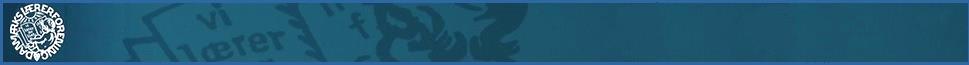 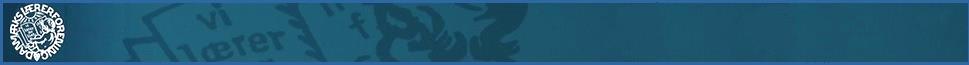 Venlig hilsenFlemming Kjeldsen, formandJeanette Winther, næstformandTid & Sted	: 	Onsdag den 29. april 2015, kl. 12.30 – 15.30 på  kredskontoret   Emne	: 	KS-mødeTid & Sted	: 	Onsdag den 29. april 2015, kl. 12.30 – 15.30 på  kredskontoret   Emne	: 	KS-mødeTid & Sted	: 	Onsdag den 29. april 2015, kl. 12.30 – 15.30 på  kredskontoret   Emne	: 	KS-møde1.Kommunalt nytAktuelt vedr. Viborg Kommune. Herunder referat af møder i MED-udvalg og evt. kommunale arbejdsgrupper.B&U referat: Vi noterer os, at der er et forventet overskud på omkring 12 mio. på skoleområdet. Forhåbentlig vil det vise sig, at det det forventede overskud er nedbragt til i nærheden af 0 kr., som udtryk for at man har efterlevet det politisk besluttede serviceniveau.Af referatet fremgår endvidere, at der nu er taget beslutning om, at overbygningseleverne i specialklasserne på Finderuphøj fra skoleåret 2016/17 flyttes til Søndre skole.2. ForståelsespapiretScenarier i forbindelse med de afsluttende forhandlinger om forståelsespapiret.Drøftelsen skal danne grundlag for vores dialog med TR og AMR på mødet den 6. maj.Drøftelse af perspektiver i forbindelse med de kommende forhandlinger. Vi vil lægge op til en grundig drøftelse med TR’er og AMR’er på mødet i næste uge.3. KredsguidenKredsguiden gennemgås og justeres i nødvendigt omfang på baggrund af drøftelserne på sidste møde. (Bilag: tilrettet udgave af kredsguiden)Kredsguiden er ændret lidt i forhold til kredsstyrelsesmedlemmernes opgaver. Dette blev godkendt.Vi arbejder videre med de fagpolitiske målsætninger til efteråret!4. SpørgeskemaundersøgelsenÆndret strategi vedr. spørgeskemaundersøgelsen. Dialogmødet den 28. april afløste vores spørgeskemaundersøgelse. Mange synspunkter og oplevelser fra hverdagen på skolerne kom til udtryk.Undersøgelsen gennemføres muligvis senere, evt. i samarbejde med forvaltningen.5. Evalering af TR-/KS-konferencen, åbent medlemskursus og dialogmødet den 28. april 2015Evaluering af de tre arrangementer.Fremadrettet arbejdes der med elektronisk evaluering af kurser og arrangementer i kredsens regi.Tilbagemeldinger på TR-/KS-konferencen går på et godt arrangement med gode oplæg.Åbent medlemskursus var en succes, og der var en rigtig god stemning.Dialogmødet med politikerne var en positiv oplevelse. Der var kvalificerede indlæg fra mange skoler.Positiv oplevelse, at hele udvalget mødte op, og at politikerne prioriterede at lytte til vores medlemmer.6. TR-/AMR-mødet den 6. maj 2015Udarbejdelse af dagsorden for mødet.Kommende TR-/AMR-møde vil have fokus på skoleårets planlægning samt arbejdet med forståelsespapiret.Ledelsesteamet ønsker sparring på området.Ligeledes vil sygefravær, APV og andet aktuelt omkring arbejdsmiljøet blive drøftet.7. Ekstern kommunikationDrøftelse af emner, der skal informeres om på hjemmesiden, i nyhedsbrev m.v.Vi skal arbejde på en mere aktiv information på hjemmeside, så vi har en mere dynamisk hjemmeside.8. Siden sidstFormand og næstformandKassererenKMV-udvalgAndreOrientering om situationen på enkelte skoler, der er særligt hårdt ramt.9.Evt.Intet til referat.